Tim Berners-Lee: 'Stop Web's Downward Plunge to Dysfunctional Future'In an open letter the web's creator acknowledged that many people doubted the web could be a force for good. He told the BBC: "I'm very concerned about nastiness and misinformation spreading." But he said he felt that people were beginning to better understand the risks they faced as web users. He added that in recent years he has increasingly felt that the principles of an open web need to be safeguarded.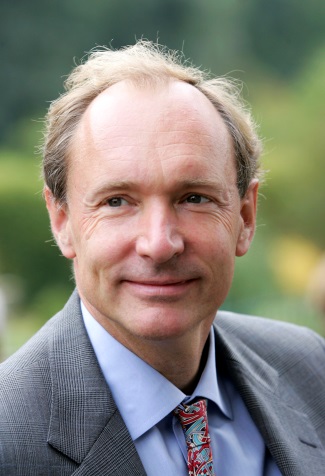 BBC News 3.11.19https://www.bbc.com/news/technology-47524474?utm_source=Listrak&utm_medium=Email&utm_term=Berners-Lee%3a+Stop+Web%26%23039%3bs+Downward+Plunge&utm_campaign=Media+Firms+Join+Addressable+Ad+ConsortiumImage credit:https://www.bing.com/images/search?view=detailV2&id=9B84DBD74E205D9C653448DF646B3EB8EC60D8E9&thid=OIP.DH5Rx6Z5znJlXsHQKzZ8LwHaK0&mediaurl=http%3A%2F%2F162.243.3.155%2Fwp-content%2Fuploads%2F2016%2F05%2Fber1-009.jpg&exph=3144&expw=2151&q=TIM+BERNERS+LEE&selectedindex=1&ajaxhist=0&vt=0&eim=1,2,6